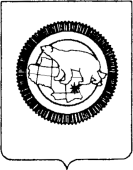      ДЕПАРТАМЕНТ ОБРАЗОВАНИЯ, КУЛЬТУРЫ И МОЛОДЁЖНОЙ ПОЛИТИКИЧУКОТСКОГО АВТОНОМНОГО ОКРУГАул. Беринга, д. . Анадырь, Чукотский автономный округ, 689000,	Е-mail: borodin@anadyr.ru; факс: 2-44-76; телефон: 6-22-76, 6-25-94, 6-04-70, 6-05-51	                                    		   Уважаемые коллеги!В связи со вступлением в силу Постановления Правительства РФ от 20 октября 2015 г. № 1120 «О внесении изменения в пункт 3 Правил размещения на официальном сайте образовательной организации в информационно-телекоммуникационной сети «Интернет» и обновления информации об образовательной организации» с 29 декабря 2015 года: образовательная организация должна размещать на официальном сайте в сети «Интернет» документ об установлении размера платы, взимаемой с родителей (законных представителей):- за присмотр и уход за детьми, осваивающими образовательные программы дошкольного образования в организациях, осуществляющих образовательную деятельность;- за содержание в образовательной организации, реализующей образовательные программы начального общего, основного общего и среднего общего образования, если в такой организации созданы условия для проживания обучающихся в интернате;- за осуществление присмотра и ухода за детьми в группах продленного дня в образовательной организации, реализующей образовательные программы начального общего, основного общего и среднего общего образования.Просим Вас проинформировать о данных изменениях руководителей всех подведомственных образовательных организаций для приведения их официальных сайтов в соответствие с требованиями законодательства.Начальник Департамента							               А.Г. БоленковНовиков Дмитрий Сергеевич, тел.  (842722)  6-04-70от:       12.11.2015г.        №  01-07/3058_____ на №  ___________    от  __________________Руководителям муниципальных органов, осуществляющих управление в сфере образованияО размещении информации на официальных сайтах образовательных организаций